Протяну я ветки к солнцу-попрошу тепла,Позавидую сирени-раньше расцвела.У земли попью водицы чистой, ключевой,Попрошу дождя умыться дождевой водой.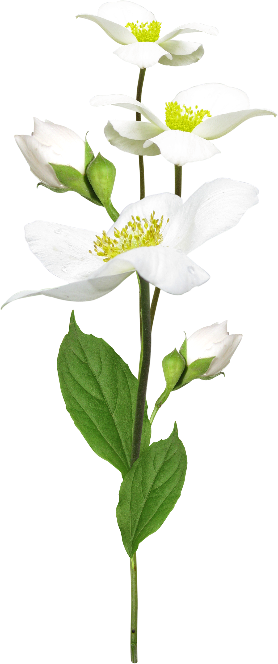 Попрошу я ветер чтобы обсушил меня, Попрошу у зорьки алой трели соловья, Попрошу у птицы звонче песни распевать… Попрошу у человека-ветви не ломать.Зацвету и ароматный цвет раскину свой,Словно к миру обращаясь: «Полюбуйтесь мной!»Июнь.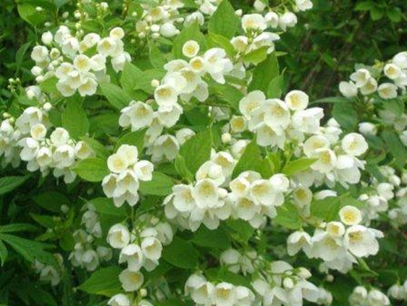 В солнечный день и в ненастье любоеСпрятаться можно всегда подо мною.Пчёлки жжужат и пыльцу собирают,Только в июне такое бывает.СентябрьКроной зелёной жасмин шелестит,Такой величавый и гордый стоит.Уже не цветёт, но ещё зелен он,Будто-бы в жаркое лето влюблён.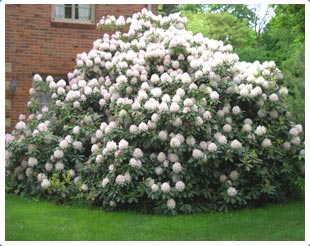 «Жасмин .Времена года»Автор Соколова М.А.Октябрь.Молодые побеги нежно в руки беру.От мороза и ветра уберечь их хочу.Их согрею заботой-будет в холод теплей.Для весны и для солнца,И для летних дождей! Ноябрь.Осенью, зимой, летом и веснойПрилетают птицы поболтать со мной.Стайки воробьиные у меня гостят.И совсем не важен им скромный мой наряд!Декабрь.Серый и хмурый жасмин мой стоит,Ветками машет, в окно к нам глядит.Ждёт, ну когда-же весна вновь придет,Солнце пригреет ,и он зацветёт?Чтобы чуть радостней было емуС мамой украсим его к Рождеству.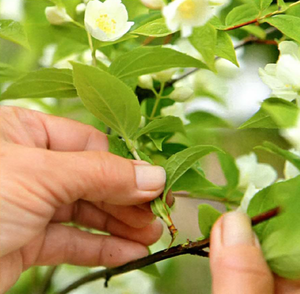 